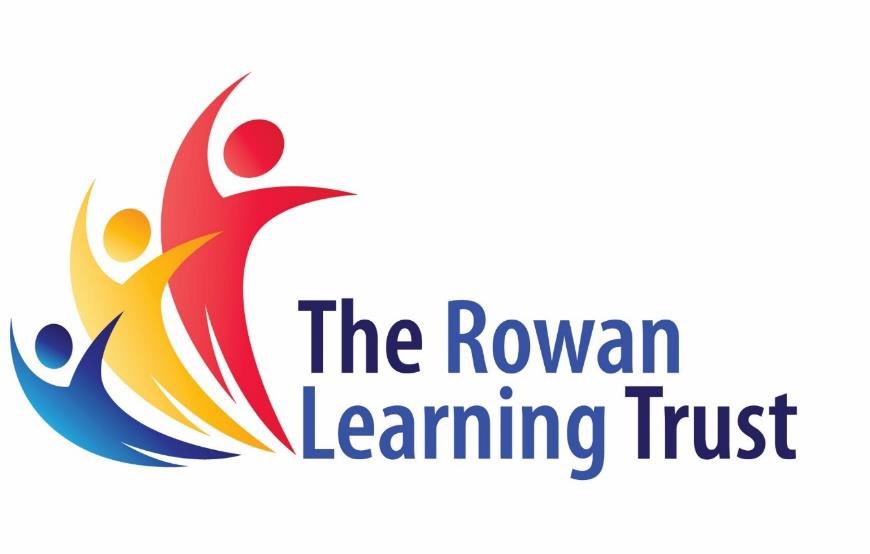 Examinations and Deputy CoverOfficerRecruitment PackMaximising Potential | www.rowanlearningtrust.com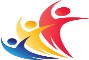 Job DescriptionOverall purpose of postTo be responsible for and manage the coordination of all examination arrangementsTo be the deputy cover manager.Examination OfficerTo be responsible for the management and coordination of the school’s examination entries, (both internal and external), from initial entry through to management of results, for both Key Stages, to include: -Provide the Finance Department with accurate budget projections for examination entriesMonitor the examinations budget and inform the Finance Department if there is a likelihood of an overspend on original budget setEnsure examination deadline entries are met to ensure there is no charge to the school for late entry feesInput of estimate/final entry data/coursework and other data input as required, in liaison with key personnelOrganisation of invigilation rotas in accordance with examination regulationsCoordination of invigilator deploymentTraining of invigilators to ensure efficient and effective execution of examinations in accordance with examination regulationsLiaison with examination boards and JCQ officials, NAA and OFQAL officials to ensure that all regulations are metLiaison with external agencies in relation to supporting students taking examinations off- site (e.g. Hospital, EPRU)Liaison with SENco and the person responsible for special examination arrangements to ensure that provision is made for students with Special Educational needs.Liaison with heads of faculty/departments to determine any requirements for their subject examinations and to ensure appropriate preparation of the examination roomReceive and store examination papers appropriately and in line with examination regulationsOpen and check materials received, allowing sufficient time to identify and resolve discrepancies, in accordance with the examination board regulationsSupervise the admission of the candidates to the examination roomDelegate the distribution and collection of examination papersEnsure efficient timekeeping of the examination processSupervise the candidates ensuring that regulations on conduct, communication etc., are strictly observedRespond to candidates queries in accordance with examination regulationsEnsure any behaviour issues are dealt with line with school policy and ensure any breaches of conduct are dealt with and reported, in accordance with examination board and school policyArrange escort for any student who may need to leave the examination room in an emergencyTo research and analyse problem solving solutions and/or strategies to increase school improvement – examination process related.To lead and manage the exam results day and mock exam results daysTo work with the AHT curriculum to ensure all polices related to the role are up to date and meet statutory guidelines.To provide pastoral support for students preparing and taking examinations. This to include:Mentoring key pupilsCoordinating support services for students suffering medial needs before or during examinationsDealing with student stressCoordinating the revision sessions and events to support pupil with exam stressProviding support for students to enable them to perform at their best during examinationsDealing with pastoral issues during examinationsFirst point of contact with regard to discipline and medical incidents (within the examination setting)To liaise with parents whenever this is necessary as a result of pastoral issues and in relation to students who require special consideration and support both before and during examinationsLiaison with site management staff to ensure the examination room is prepared for examinations and clear and tidied in readiness for the next examinationSort, package and dispatch examination papers to the nominated markersMake full arrangements for examination results day ensuring sufficient staff are in attendance to facilitate the needs of the school, students and pressTo manage the process of requests for appeals from parents and/or staffTo handle all complaints in respect of examinationsTo organise certificates for Presentation EveningTo lead on the planning and coordination of Y11 presentation eveningDeputy Cover ManagerTo be the deputy for the management of the cover both teaching and non-teaching, in the absence of the Cover Manager to include:-Liaison with the Local Authority and Staffing Agencies to secure high quality staff for times of staff absenceEnsure the staff cover rota is complete and distributed in a timely manner to ensure a prompt start to the teaching dayLiaison with the finance department to ensure procedures are in place for accurate coding and dispatch to the local authorityEnsure the recording of such practice is passed immediately to the Business & Resource Operations Lead for appropriate recording and filingTo attend the operational leadership team meeting in the absence of the Cover Manager.PastoralTo undertake lunchtime supervision duties ensuring good relationships are built up with students to enhance behavioural expectations and management.To support students on the School Assessment for Learning Days.To prepare, provide and check documentation in relation to Educational Visits adhering to policy and practice.When required to accompany an educational visit, to undertake supervision of students as directed by the party leader.Ensure Governor meeting attendance records are maintained and the Local Governing Body are advised of non-attendance of GovernorsEnsure that a register of Local Governing Body pecuniary interests is maintained, reviewed annually and lodged within the schoolHealth and SafetyTo complete all training briefs which are issued as part of our H & S awareness programme in a timely manner.To ensure you are responsible for your own health & safety and that of others within the school environment.To assist with regular health & safety checks on equipment and furniture within your working area.To prepare, provide and check documentation in relation to Educational Visits adhering to policy and practice.When required to accompany an educational visit, to undertake supervision of students as directed by the party leader.To be roll call officer as part of the emergency evacuation processInformation Communication Technology Microsoft ApplicationTo be proficient in the use of ICT to facilitate preparation of materials to support teaching and learning.To keep pace with developments in software to facilitate vibrant and innovative delivery of subject content and to advise teaching staff of findings.To have input into the design of Web Site entries for your related faculty.To be proficient in the use of email and internet research.SIMSTo accrue a sound knowledge base in the operation of SIMS to facilitate effective and efficient information retrieval.To undertake data input for related faculty, as required.OtherTo support with the production of display areas.To attend and be prepared for relevant meetings.To be aware of and support whole school policies, practice, procedures and issues, with particular regards to Safeguarding and Data Protection.To participate in training and other learning activities, including sharing of good practice and participation in internal training sessions, as a commitment to the Investors in People National Standards.To undertake such other duties and responsibilities of an equivalent nature, as may be determined by the Head Teacher or nominated representative (in conjunction with the post holder).Control of ResourcesExamination Expense BudgetExamination Resources and consumablesComputer equipment and softwareThe details contained in this job description reflect the content of the job at the date it was prepared. It should be remembered, however, that it is inevitable that over time, the nature of individual jobs will change, existing duties may no longer be required and other duties may be gained without changing the general nature of the level of responsibility entailed. Consequently, the school will expect to revise the job description from time to time and will consult with the post holder at the appropriate time.Person Specification - Examinations and Deputy Cover Officer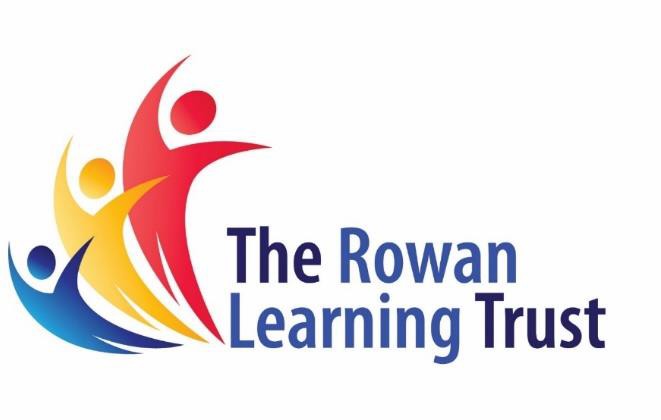 The Trust will make any necessary reasonable adjustments to the job and the working environment to enable access to employment opportunities for disabled job applicants or continued employment for any employee who develops a disabling condition.All appointments are subject to satisfactory references, proof of qualifications and eligibility to work in the UK.The Trust is committed to safeguarding and promoting the welfare of all children and young people and expects all staff to share this commitment. An enhanced DBS check will be required.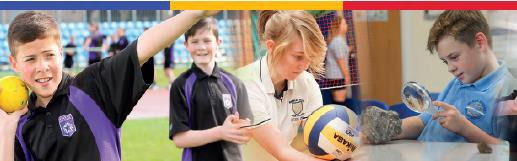 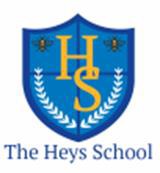 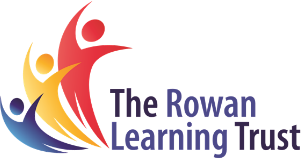 THE HEYS SCHOOLJOB APPLICATION FORM FOR SUPPORT STAFF IN SCHOOLSThe School and Governing Body are committed to equal opportunities in employment and welcome applications from all sections of the community.HEYS ROAD, PRESTWICH, MANCHESTER. M25 1JZTELEPHONE: 0161 773 2052EMAIL: jobs@theheys.schoolPOST APPLIED FORPERSONAL DETAILSCURRENT POSTPREVIOUS WORK EXPERIENCEOTHER RELEVANT WORK EXPERIENCEGENERAL EDUCATIONFURTHER AND HIGHER EDUCATIONANY OTHER RELEVANT QUALIFICATIONSPlease give details of any other relevant qualifications you have for this post.ADDITIONAL INFORMATIONCriminal convictions or cautionsREFERENCESPlease state the names and addresses and telephone numbers of two persons from whom references may be obtained. One must be your current or most recent employer. In the absence of previous employment experience, a reference from your last place of full-time education will be a suitable alternative.FURTHER INFORMATION FOR CANDIDATESYou will receive no further communication unless selected for interview. If you have therefore not been contacted within three weeks of the closing date for applications, you should conclude that, unfortunately, you have been unsuccessful on this occasion.Under the Data Protection Act, the Trust and the Governing Body will use the information given for the purpose of recruitment and selection. Strict confidentiality will be observed and if you become an employee, the information will be used for personnel, pay and pensions administrative purposes only.To comply with the Asylum and Immigration Act 1996 (as amended by S.147 of the Nationality, Immigration and Asylum Act 2002), all prospective employees will be required to supply evidence of eligibility to work in the UK. If you are appointed to the post you will be provided with further information detailing what documents will be required.THANK YOU FOR YOUR INTEREST SHOWN IN THIS APPOINTMENTDECLARATIONTo the best of my knowledge and belief all the particulars I have given are true. I understand that any false statements may disqualify me from employment or render me liable for dismissal. I also understand that no offer of employment made to me will be binding unless confirmed in writing.I also understand that this post is subject to a satisfactory enhanced Disclosure and Barring Service (DBS) check and to satisfactory medical clearance and the provision of documentary evidence (e.g. NI Number) that shows I am entitled to work in the U.K.Signature:……………………………………………………………………………Date:…………………………………………………………AttributesEssentialDesirableAssessmentQualifications :Qualifications :Qualifications :Qualifications :Evidence of relevant qualification or equivalent experienceXApplicationReferenceExperience:Experience:Experience:Experience:Working with an Examination Office or as an examinations OfficerXApplication Interview Observation ReferenceWorking effectively within an administrative setting and managing ownworkloadXApplication Interview Observation ReferenceUse of complex databases and data inputtingXApplication Interview Observation ReferenceUse of Excel and creation of spreadsheets including the use of formulaeXApplication Interview Observation ReferenceWorking effectively within a school environmentXApplication Interview Observation ReferenceUse of SIMS / Examination OrganiserXApplication Interview Observation ReferenceLine management of a teamXApplication Interview Observation ReferenceKnowledge and Skills:Knowledge and Skills:Knowledge and Skills:Knowledge and Skills:Ability to adopt a variety of leadership and management stylesXApplication Interview Observation ReferenceCreative approach to problem solvingXApplication Interview Observation ReferenceHigh levels of ICT skills, particularly in the use of MS Office packagesXApplication Interview Observation ReferenceExcellent written and oral communication skills with internal and externalpeople at all levelsXApplication Interview Observation ReferenceAbility to deal with enquiries in a professional and sensitive mannerXApplication Interview Observation ReferenceAwareness of data protection and confidentialityXApplication Interview Observation ReferenceAbility to prioritise own workload and work to deadlinesXApplication Interview Observation ReferenceAbility to maintain standards under pressureXApplication Interview Observation ReferenceCapacity to take responsibility and show initiativeXApplication Interview Observation ReferenceExceptional organisational skills and accuracyXApplication Interview Observation ReferenceExcellent team working skillsXApplication Interview Observation ReferenceThe ability to build and develop excellent relationships with external agenciesXApplication Interview Observation ReferenceGood research and resourcing skillsXApplication Interview Observation ReferenceAbility to understand and manage numerate data to produce statistics forsenior management and line managersXApplication Interview Observation ReferenceKnowledge of Safeguarding responsibilities in school or a willingness to takepart in statutory and non-statutory trainingXApplication Interview Observation ReferencePersonal Qualities:Personal Qualities:Personal Qualities:Personal Qualities:Commitment to high standardsXApplication Interview Observation ReferenceAdaptable, flexible and creativeXApplication Interview Observation ReferenceAbility to work to deadlinesXApplication Interview Observation ReferenceEnthusiasticXApplication Interview Observation ReferenceDiscreet, confidential and professional mannerXApplication Interview Observation ReferenceAbility to work as part of a team and lead the team forwardXApplication Interview Observation ReferenceProactively generates positive working relationshipsXApplication Interview Observation ReferenceAbility to inspire, support and energise others to achieve a common purposeXApplication Interview Observation ReferenceAbility to relate well to children, young people and adultsXApplication Interview Observation ReferenceCommitment to regular and on-going professional developmentXApplication Interview Observation ReferenceAbility to demonstrate and promote good practice in line with theethos of the ethos of the CollegeXApplication Interview Observation ReferenceUnderstanding and recognition of the principles of equality and diversityXApplication Interview Observation ReferenceCommitment to the safeguarding and welfare of all studentsXApplication Interview Observation ReferencePost Applied For:School:The Heys SchoolAs advertised in:On date:SURNAME:FORENAME:TITLE:(Optional)Date of Birth:(Optional)Address:POSTCODE:Email:Telephone No:Mobile No:CURRENT EMPLOYER AND JOB TITLE:DATE OF APPOINTMENT:SALARY:NOTICE PERIOD:MAIN DUTIES AND RESPONSIBILITIESMAIN DUTIES AND RESPONSIBILITIESMAIN DUTIES AND RESPONSIBILITIESMAIN DUTIES AND RESPONSIBILITIESReason for this applicationName of EmployerDates of employmentDates of employmentPost(s) heldReasons for leavingFromToPostDatesDatesEmployerGrade/SalaryReason for LeavingFromToSchoolFromToQualifications – Grades, awarding bodies and datesName of College/ UniversityFromToQualifications – Grades, awarding bodies & datesAre you related to, or a close friend of, any member of the Trust or of the Governing Body of the school? (If yes, please state relationship)Yes / NoHave you left any previous job for the reason of redundancy or are you in receipt of an occupational pension?(If yes, please give details)Yes / NoHave you ever been dismissed from any previous employment on the grounds of misconduct or incapability?(If yes, please give details)Yes / NoDo you hold a current and valid driving licence?(if yes, please state the category)Yes / NoPlease indicate if you have any special requirements to allow you to participate fully in an interview.You should note that the disclosure of any offence will not necessarily prevent the Rowan Learning Trust from employing you, but we reserve the right to consider its significance in relation to working with children.Work at the school is exempt under the Rehabilitation of Offender Act 1974. Any offer of appointment will be dependent upon the successful completion of the Disclosure and Barring Service (DBS) check at the Enhanced level.Where serious concerns as to an individual’s suitability to work with children are expressed, the facts will be reported to the relevant authorities.You should note that the disclosure of any offence will not necessarily prevent the Rowan Learning Trust from employing you, but we reserve the right to consider its significance in relation to working with children.Work at the school is exempt under the Rehabilitation of Offender Act 1974. Any offer of appointment will be dependent upon the successful completion of the Disclosure and Barring Service (DBS) check at the Enhanced level.Where serious concerns as to an individual’s suitability to work with children are expressed, the facts will be reported to the relevant authorities.Do you have any unspent criminal convictions, cautions or bind-overs?If yes, please forward details (date, offence and sentence) with a covering letter, in a sealed envelope marked “Addressee Only – Headteacher”.Yes / NoREFEREE 1REFEREE 1REFEREE 1REFEREE 1REFEREE 1REFEREE 2REFEREE 2REFEREE 2REFEREE 2REFEREE 2TELEPHONE NO:TELEPHONE NO:TELEPHONE NO:TELEPHONE NO:EMAIL:EMAIL:EMAIL:EMAIL:Reference Type:(Please circle)EmployerEmployerEducationCharacterReference Type:(Please circle)EmployerEmployerEducationCharacterPlease note that we will contact these referees if you are short-listed for this post and seek reference before interview.Please note that we will contact these referees if you are short-listed for this post and seek reference before interview.Please note that we will contact these referees if you are short-listed for this post and seek reference before interview.Please note that we will contact these referees if you are short-listed for this post and seek reference before interview.Please note that we will contact these referees if you are short-listed for this post and seek reference before interview.Please note that we will contact these referees if you are short-listed for this post and seek reference before interview.Please note that we will contact these referees if you are short-listed for this post and seek reference before interview.Please note that we will contact these referees if you are short-listed for this post and seek reference before interview.Please note that we will contact these referees if you are short-listed for this post and seek reference before interview.Please note that we will contact these referees if you are short-listed for this post and seek reference before interview.